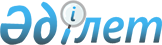 Об организации выездной торговли в городе ТемиртауПостановление акимата города Темиртау Карагандинской области от 12 апреля 2018 года № 16/2. Зарегистрировано Департаментом юстиции Карагандинской области 27 апреля 2018 года № 4734
      В соответствии со статьей 31 Закона Республики Казахстан от 23 января 2001 года "О местном государственном управлении и самоуправлении в Республике Казахстан", статьями 8, 27 Закона Республики Казахстан от 12 апреля 2004 года "О регулировании торговой деятельности", приказом  исполняющего обязанности Министра национальной экономики Республики Казахстан от 27 марта 2015 года № 264 "Об утверждении Правил внутренней торговли" (зарегистрирован в Реестре государственной регистрации нормативных правовых актов за № 11148), акимат города Темиртау ПОСТАНОВЛЯЕТ:
      1. Определить места для осуществления выездной торговли в городе Темиртау согласно приложению.
      2. Контроль за исполнением настоящего постановления возложить на заместителя акима города Спабекова Галымжана Оспановича.
      3. Настоящее постановление вводится в действие по истечении десяти календарных дней после дня его первого официального опубликования. Места для осуществления выездной торговли в городе Темиртау
					© 2012. РГП на ПХВ «Институт законодательства и правовой информации Республики Казахстан» Министерства юстиции Республики Казахстан
				
      Аким города 

Г. Ашимов
Приложение
к постановлению акимата 
города Темиртау 
от "12" апреля 2018 года
№ 16/2
№
Места торговли
1
117 квартал, между домами № 3 и № 4
2
в районе городского пляжа
3
улица Лебедева, в районе дома № 6 
4
94 квартал, в районе дома № 1
5
микрорайон "село Отрадное", напротив дома № 109
6
улица Западная, между домами № 17/1 и № 19 
7
улица Прокатная, в районе дома № 21